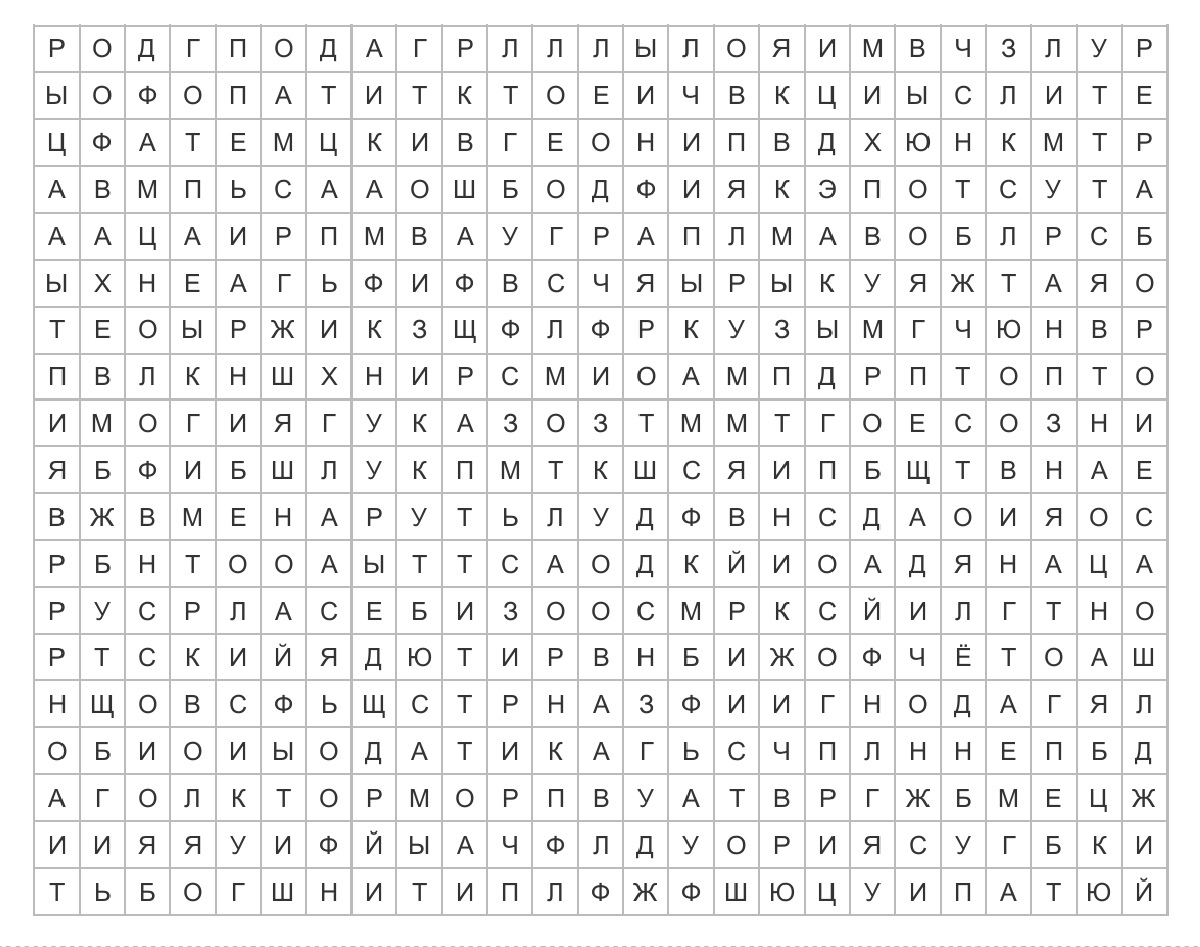 РусскийМатематикаЛитератураАнглийскийФизкультураИсторияФизикаХимияБиологияТехнологияИЗОГеографияОБЖОбществознаниеИнформатикаМузыкаНемецкий             